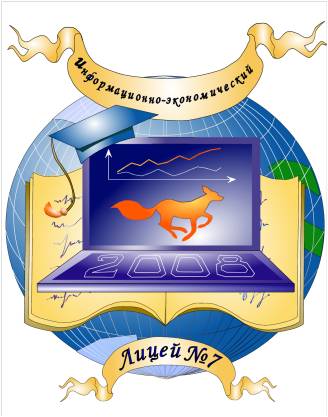 Отчет о результатах самообследования
муниципального общеобразовательного бюджетного учреждениялицея №7 за 2018 годОбщая характеристика учрежденияПолное наименование общеобразовательного учреждения: муниципальное общеобразовательное бюджетное учреждение лицей  №7.Юридический и фактический адрес: 347913, Ростовская область, г. Таганрог, ул. Большая Бульварная, 2.Телефон и  факс: (8634) 640-801E-mail: lic7@tagobr.ru Сайт: www.info-litsey7.ru Устав муниципального общеобразовательного бюджетного учреждения лицей №7 № 2186196238204   от 23.03.2018 года. Учредитель: муниципальное образование «Город Таганрог». Организационно-правовая форма:  бюджетное учреждение.Свидетельство о постановке на учет юридического лица в налоговом органе серии  61,  № 007021111; ИНН 6154076522.Свидетельство о внесении записи в Единый государственный реестр юридических лиц серии 61, № 007378276 выдано  ИФНС по г. Таганрогу Ростовской области 1 декабря 2011г.; ОГРН 1026102583715.Свидетельства о государственной регистрации права на оперативное управление от 19.11.2015г.  №61-61-42/131/2008-383 (здание основной школы), от 19.11.2015г. №61-61-42/131/2008-384 (здание начальной школы), от 19.11.2015г. №61-61-42/131/2008-385 (здание мастерских), подтверждающие закрепление за  организацией  собственности  учредителя (на правах оперативного управления).Свидетельство  о  государственной  регистрации права от  19.11.2015г. №61-61-42/060/2009-698 (земельный участок), на  постоянное (бессрочное) пользование земельным участком, на котором размещена организация (за исключением зданий, арендуемых организацией).Лицензия на право ведения образовательной деятельности серии 61 № 000411, регистрационный № 1404 выдана  Региональной службой по надзору и контролю в сфере образования Ростовской области 02.06.2011г.,  срок действия лицензии – бессрочноСвидетельство об аккредитации организации выдано "14" мая 2013г. региональной службой по надзору и контролю в сфере образования Ростовской области Серия 61А01 №0000260, срок действия свидетельства с "14" мая 2013г. до "14" мая 2025К сильным сторонам МОБУ лицея №7 можно отнести:востребованность социальных услуг образовательного учреждения; вариативность образования на третьем уровне образования; формирование и сохранение традиций лицея; успешная социализация выпускников; высокое качество знаний учащихся; высококвалифицированный, творческий педагогический коллектив; вариативность программ дополнительного образования; сложившаяся система воспитательной и спортивно-оздоровительной работы; благоприятный нравственно- психологический климат в педагогическом и ученическом коллективах.Управление образовательным учреждением. Структура и функции.Управление лицеем имеет государственно-общественный характер, осуществляется в соответствии с законодательством Российской Федерации, Уставом лицея, договором с учредителем и строится на принципах единоначалия и самоуправления, демократичности, открытости, приоритета общечеловеческих ценностей, охраны жизни и здоровья человека. Учреждение несет ответственность перед каждым обучающимся, обществом, государством. В организации внутришкольного управления используются ключевые идеи менеджмента: идеи мотивации и стимулирования, регулярной оценки персонала, формирование корпоративной культуры организации, системный подход к планированию деятельности. Свою управленческую деятельность администрация лицея строит на следующих принципах организации совместной деятельности: принцип целевой гармонизации (согласование и принятие общих целей) оперативность и конкретность принцип горизонтальных связей принцип консенсуса (учет мнения всех членов коллектива) Основные механизмы реализации годового плана лицея: выбор приоритетных направлений, мониторинг, коллективный анализ (обсуждение) результатов.Администрация МОБУ лицея №7:Директор: Земляненко Нина Васильевна.Заместители директора по учебно-воспитательной работе: Калганова Ольга Вадимовна (курирует вопросы основного и общего (полного) образования), Ткаченко Наталия Владимировна (курирует вопросы начального образования).Заместитель директора по воспитательной работе: Доронина Елена Викторовна.Заместитель директора по административно-хозяйственной работе: Миронова Виктория Викторовна.Комплектование контингента обучающихся.На 31.12.2018 г. обучающихся в лицее: 670 обучающихсяСохранение контингента обучающихся Результаты деятельности учреждения, качество образованияДинамика успеваемостиДинамика количества  медалистов и отличниковПроцент успеваемости  по предметам в начальной школеПроцент успеваемости в 5-7 классахПроцент успеваемости в 8-9 классахПроцент качества знаний по предметам Процент успеваемости в 10-11 классах Результаты ГИАВ 2018 в МОБУ лицее № 7 на участие в государственной итоговой аттестации выпускников, освоивших образовательные программы среднего общего образования,  было зарегистрировано 20 человек  (в 2017 – 14, в 2016 - 18, в 2015 – 14, в 2014 – 24, в 2013 - 22), выпускников с ограниченными возможностями здоровья в 2018 году 1 человек (в 2017 -1, в 2016 – 0, в 2015 – 0, в 2014 - 2, в 2013 году – 1).На базе МОБУ лицея №7 были проведены диагностические работы по всем предметам.Проверка работ осуществлялась муниципальными предметными комиссиями.	22 ноября 2017 г 15 родителей выпускников 11 класса приняли участие  в  традиционном  собрании для родителей выпускников  по вопросам соблюдения прав выпускников ОУ города в период государственной итоговой аттестации. В собраниях приняли участие руководители Управления образования, представители вузов города.В итоговом сочинении 06.12.2017 в штатном режиме приняли участие 20 обучающихся МОБУ лицея № 7 	По результатам проверки итогового сочинения (изложения) лицейской предметной комиссией, в которую входили Вахрушева Т.В. – председатель комиссии, члены – Шевкута Г.И., Воронова Э.Э.,  получили «зачет» 20 участников (100%).Результаты ЕГЭ          В 2018 году к государственной  итоговой аттестации было допущено 20 выпускника 11 классов.  Прошли ГИА и получили аттестат – 20 человек.		Распределение по выбору предметов за последние 3 годаРУССКИЙ ЯЗЫКДинамика результатов ЕГЭ по русскому языку за последние 4 года	Более 80 баллов в МОБУ лицее № 7 набрали 10 человек (2017 год - 6 человек) МАТЕМАТИКА  ПРОФИЛЬНОГО УРОВНЯКоличество участников ЕГЭ по математике профильного уровня  (за последние 3 года)		Динамика результатов ЕГЭ по математике профильного уровня за последние 4 года	Более 80 баллов в МОБУ лицее № 7 набрали 0 человек (2017 год - 1 человек) МАТЕМАТИКА БАЗОВОГО УРОВНЯКоличество участников ЕГЭ по математике базового уровня  Динамика результатов ЕГЭ по предмету за последние 3 годаФИЗИКАКоличество участников ЕГЭ по физике  (за последние 3 года)Динамика результатов ЕГЭ по предмету за последние 3 года	Обучающиеся МОБУ лицея №7 показывают стабильные результаты ЕГЭ по физике, увеличился по сравнению с прошлым годом средний тестовый балл количество обучающихся, набравших 80 и более баллов увеличилось (1 человек – Курмалиев Дмитрий).ИНФОРМАТИКА  И ИКТКоличество участников ЕГЭ по информатике и ИКТ  (за последние 3 года)Динамика результатов ЕГЭ по предмету за последние 3 годаБИОЛОГИЯКоличество участников ЕГЭ по биологии  (за последние 3 года)Динамика результатов ЕГЭ по предмету за последние 3 года	Обучающиеся МОБУ лицея №7 показывают стабильные результаты ЕГЭ по биологии, однако в 2018 году количество обучающихся, не преодолевших минимальный порог баллов по предмету 1 человек,  уменьшился средний тестовый балл.ИСТОРИЯ1.1. Количество участников ЕГЭ по истории   (за последние 3 года)Динамика результатов ЕГЭ по предмету за последние 3 годаОБЩЕСТВОЗНАНИЕКоличество участников ЕГЭ по обществознанию  (за последние 3 года)Динамика результатов ЕГЭ по предмету за последние 3 годаГЕОГРАФИЯКоличество участников ЕГЭ по географии  (за последние 3 года)Динамика результатов ЕГЭ по предмету за последние 3 годаАНГЛИЙСКИЙ ЯЗЫККоличество участников ЕГЭ по английскому языку  (за последние 3 года)Динамика результатов ЕГЭ по предмету за последние 3 годаОбучающиеся, получившие 80 и более баллов (1 человек – Морозова Е.).ХИМИЯКоличество участников ЕГЭ по химии  (за последние 3 года)Динамика результатов ЕГЭ по предмету за последние 3 годаОбучающиеся, получившие 80 и более баллов (1 человек – Кузнецов Д.).ЛИТЕРАТУРАКоличество участников ЕГЭ по литературе  (за последние 3 года)Динамика результатов ЕГЭ по предмету за последние 3 годаРезультаты единого государственного экзаменаРезультаты участия в ГИА-9 в 2018 году На этапе подготовки к ГИА в МОБУ лицее №7 регулярно проводились родительские собрания по вопросу организации участия выпускников 9 классов в государственной итоговой аттестации, сформированы  и отправлены  в ГБУ «РЦОИСО» введения для внесения в региональную информационную систему (РИС) данных выпускников  9 классов.В 2018 году МОБУ лицее №7 обучающийся 9с класса Корница Дмитирий сдавал ГИА в формате ГВЭ-9 (на основании заключения городского ПМПК). К итоговой аттестации было допущено 64 человек.Успешно прошли ГИА – 64 человек.Динамика участия выпускников 9 классов в предметах в форме ОГЭ Результаты государственной итоговой аттестации  в форме ОГЭ основные предметыРезультаты государственной итоговой аттестации  в форме ОГЭ  предметы по выборуСистема дополнительных образовательных услуг, реализуемых лицеем.Связь с социумомСистема внеурочной деятельности МОБУ лицея № 7Начальная школаОсновная школаОхват обучающихся детскими объединениями в системе дополнительного образования составляет 82%.Обучающиеся лицея активно участвуют в городских, областных и всероссийских олимпиадах и конкурсах: - Международный дистанционный конкурс «Олимпис 2018- Весенняя сессия» (9А Диплом I, II, III степени);- Международная олимпиада «Best knowledge» для 5-11классов (9А победитель);- «Евразийская лингвистическая олимпиада» (9А победитель);- Олимпиады школьников «Шаг в будущее» (9А призёр);- Олимпиада «Миссия выполнима. Твоё призвание- финансист» (9А победитель, призёр);- Всероссийская олимпиада школьников по экономик (9А участник);- Международная онлайн-олимпиада «Фоксфорд сезон VIII» (9А Диплом I, II, III степени, грамота); (9С диплом 3 степени);- Международная олимпиада проекта  «Интолимп.орг» (9С кл призёр);-ВсШО по биологии 8Б,9С  призёры, 7А, 8А,9А, 10  участники;- олимпиада «Заврики» по математике 2018 для 1-го класса (1А победитель (10 чел.), похвальная грамота (12 чел.), 1Б победитель (7 чел.);- олимпиада «Заврики» по русскому языку 2018 для 1-го класса (1А победитель (9 чел.), 1Б победитель (3 чел.);- олимпиада «Заврики» по английскому языку 2018 для 1-го класса (1А победитель, похвальная грамота, 1Б победитель (3 чел.));- Дино-олимпиада для 1-го класса (1а  победитель (7 чел.), похвальная грамота (13 чел.), 1Б победитель (2 чел.);- VIII онлайн-олимпиада "Плюс" по математике для 1-го класса (1А победитель (3 чел.), 1Б победитель);- Межпредметный интеллектуальный конкурс «Львёнок» (3Б дипломы 1,2 степени (4 чел.));- Олимпиада «Знаники» по русскому языку 2018 для 2-го класса (2В диплом победителя 1 (7 чел.), 2 (11 чел),3 степени (5 чел.);- олимпиада «Заврики» по математике 2018 для 3-го класса (3А победитель (4 чел) грамота (3 чел.), 3Б победитель);- олимпиада «Заврики» по русскому языку 2018 для 3-го класса (3А победитель (3 чел.),3Б победитель (2чел.);- олимпиада «Заврики» по английскому языку 2018 для 3-го класса (3Б победитель (2чел.);- олимпиада «Заврики» по русскому языку 2018 для 4-го класса  (4Б победитель, участник (3 чел.);- Участие во Всероссийской конкурс-игре  по русскому языку «Журавлик»:3В кл. призёр 3 чел. 4Б диплом 1 ст. - 4 чел., 2ст. – 2 чел., 3ст. 2 чел., участие – 10 чел.-  олимпиада "Плюс" по математике для 3-го класса (3Б победитель (2чел.);- Всероссийская межпредметная онлайн-олимпиада «Диноо» Учи.ru 4 кл.:(4Б победитель (2 чел);(4А победитель (5 чел.), грамота (2 чел.)- Всероссийский конкурс «Решай-ка» (3Б участники (5 чел.));- Международный конкурс-игра СЛОН  (7Б лауреат, 3 место);- Международный конкурс 100 великих математиков  (7Б лауреат);- Всероссийский конкурс по русск.яз. и литературе «Родное слово» (6А победитель 7Б участие);- Международный  конкурс.-игра по русск.яз. «Ёж»  (6А победитель);- Всероссийский конкурс .детских и юношеских научно-фантастических рассказов «Открытый космос» (6А Гран -При);- Олимпиада СЮН г. Таганрога  (6Б кл. участие 2 чел.);- Городские экологические чтения (3 место)- в рамках проведения Всероссийского форума «Будущие интеллектуальные лидеры России», участие во Всероссийском открытом уроке профессиональной навигации «ПроеКТОриЯ» для 9-11 классов;- участие 80 лицеистов (8-9кл.) в тематических уроках по информатики в рамках Всероссийской акции «Час кода» (отв. Лим М.Ю.);- участие в региональном социально-экологическом конкурсе «Год экологии на Дону» (Шик О.В., Брехова Н.П., БарановаН.С.);- в серии  игр школьной лиги «Что? Где? Когда?» для учащихся 9-11 классов;- в  городском конкурсе на разработку логотипа празднования 320-летия со дня основания города Таганрога (отв. Лим М.Ю.);- в  областном  конкурсе рисунков «О, спорт – ты мир» (отв. Баранова Н.С.);- в  конкурсе детского рисунка «Мы к звездам проложили путь», посвященного Дню космонавтики» (отв. Баранова Н.С.);- в конкурсе детских рисунков и эскизов по благоустройству общественного пространства и  дворовой территории(отв. Баранова Н.С.);- городском конкурсе экологических агитбригад  «Живи, Земля!», посвящённого Всемирному Дню Земли (отв. Шик О.В.);- городском конкурсе эколого-биологической направленности «Подснежник» (отв. Шик О.В.);- в  городском конкурсе детского рисунка «Люблю тебя, мой край родной» (отв. Баранова Н.С.);Под руководством Масалитиной Е.С.  в лицее  успешно продолжает работу клуб «Гражданин», где занимали призовые места, получали дипломы и грамоты.В мае 2017г. года было объявлено о проведении регионального социально-экологического конкурса «Год экологии на Дону». Под руководством Шик О.В., Бреховой Н.П., Барановой Н.С. учащиеся лицея приняли активное участие в конкурсе.Динамика  призеров городских  предметных олимпиадКачество кадрового обеспеченияКадровая политика – целостная долгосрочная стратегия управления персоналом, основная цель которой заключается в полном и своевременном удовлетворении потребностей образовательного учреждения в трудовых ресурсах необходимого качества и количества.Основные задачи кадровой политики на 2017-2018гг.1.Оптимизация и стабилизация кадрового состава образовательного учреждения.2.Создание эффективной системы мотивации труда педагогических работник ков и иных сотрудников образовательного учреждения.3.Создание и поддержание организационного порядка в учреждении, повышение исполнительности, ответственности работников за выполнение должностных обязанностей, укрепление трудовой дисциплины.4.Оптимизация системы обучения и повышения квалификации специалистов-управленцев.5.Формирование деловой корпоративной культуры учреждения.Состав педагогического коллективаМОБУ лицей №7 полностью укомплектован преподавательским составом согласно штатному расписанию. В 2017-18 учебном году расширила общую численность работников. При этом лицей имеет стабильный педагогический коллектив.Педагогический стаж работы педагоговПедагогических работников можно охарактеризовать как коллектив профессионалов, способных выдвигать единые педагогические требования к учащимся. Все учителя владеют приемами и методами современного обучения, что позволяет вовлекать учащихся в совместную познавательную и проектную деятельность, учебно-исследовательскую работу.Состав педагогического коллективаВажнейшим направлением работы администрации, МС и МО лицея является постоянное совершенствование педагогического мастерства учительских кадров. Педагогические работники лицея  обучались на курсах повышения квалификации согласно плану работы Управления образования и плану работы лицея по данному направлению.Возрастной состав педагогического коллективаСотрудники лицея уделяют должное внимание профессиональному росту, что в целом положительно отражается на результативности работы учреждения. Всего в 2017-2018 учебном году проходили аттестацию 12 педагогов, что составляет 20% от всех работающих  педагогических сотрудников лицея. Успешно аттестовано на высшую категорию 4 педагогических работника. На первую категорию проходили аттестацию 5педагогов. Сравнивая данные квалификации педагогических работников за 2016 - 01.06.2018 г.г. можно отметить профессиональный рост педагогов МОБУ лицея №7.Сравнительная характеристика профессионального роста педагогов МОБУ лицея №7  за 2016-01.06.2018 гг.Квалификационный уровень педагогического коллективаСведения о прохождении курсов повышения квалификации за 2016- 2018гг.В 2018 учебном году учебно-воспитательный процесс обеспечивали 43 педагога. 100% из них имеют высшее специальное образование.Высшая квалификационная категория у 63% сотрудников, первая у 26% работников, соответствуют занимаемой должности 11% педагогов, что, безусловно, является резервом для дальнейшего профессионального роста. В целом учебно-воспитательный процесс в лицее осуществляется опытными педагогами. 16 человек из них (37%) имеют ведомственные награды. Педагогический стаж до 5 лет отмечается у 7 человек (16%), от 6 до 10 лет – также у 7 (16%), от 11 до 20 лет – у 9 человек (21%). С педагогическим стажем более 20 лет в лицее работает 20 педагогов (46,5%). Среди учителей преобладают педагоги от 40 лет и старше. Молодых учителей в возрасте до 30 лет всего 9 человек, что составляет 21% от общего числа, от 30 до 40 лет – 12 педагогов (27,5%), в возрасте 40 – 50 лет – 12 (27,5%), а в возрасте старше 55 лет – 11 педагогов (25,5%). Однако за последние три учебных года в коллективе появилась тенденция к «омоложению» (средний возраст педагогов с 44 лет снизился до 43), что в дальнейшем может позитивно сказаться на кадровом обеспечении учебно-воспитательного процесса.Состояние материально-технической  базы и оснащенности образовательного процесса.Здания и объекты МОБУ лицея №7 не оборудованы техническими средствами безбарьерной среды для передвижения обучающихся с ограниченными возможностями здоровья.Наличие материально-технической базы и оснащенности МОБУ лицея №7Перечень компьютеров, имеющихся в МОБУ лицее №7Наличие в образовательном учреждении оргтехники и технических средств обученияДля автоматизации процесса управления лицеем используются следующие средства:ведение и оформление внутрилицейской документации;составление расписания занятий, замещение уроков с использованием ИКТ;использование СЭД «Дело» для связи с органами управления образования и другими образовательными учреждениями;проведение родительских собраний с использованием ИКТ;поиск и отбор информации с помощью Internet;проведение педсоветов и совещаний администрации с демонстрацией презентаций;пополнение медиатеки.Библиотечный фондПриложение. Показатели деятельности общеобразовательной организации, подлежащей самообследованиюПерспективы и планы развитияС целью совершенствования в лицее условий для перехода на новые Федеральные государственные образовательные стандарты  считаем необходимым продолжить в 2018 – 2019 учебном году работу по  следующим приоритетным направлениям деятельности. 1. Продолжить обеспечение качественно новых условий для организации учебно-воспитательного процесса, самореализации, творческого развития обучающихся в целях достижения нового образовательного результата в соответствии с требованиями Федерального государственного образовательного стандарта Повышение качества образования. Совершенствование системы подготовки выпускников лицея к  государственной (итоговой) аттестации.Создание условий, обеспечивающих уровень профессионального развития педагогов через:организацию повышения квалификации педагогов в целях приобретения новой профессиональной компетенции  - умения работать в высокоразвитой информационной среде; более активное участие педагогов лицея в сети педагогических сообществ и актуализация содержания их деятельности;совершенствование  единого информационного образовательного пространства лицея за счёт более полного использования  цифровых ресурсов  с целью обеспечения мобильного взаимодействия всех участников  образовательного процесса.Достижение качественно нового уровня деятельности школьной библиотеки как информационного центра, сочетающего традиционные формы работы с печатными источниками с активизацией самостоятельной работы учащихся и педагогов с электронными ресурсами, каталогами, телекоммуникациями. Использование  библиотекой программы «Электронная библиотека». Совершенствование системы работы с педагогами по повышению мотивации педагогических работников для успешного прохождения аттестации в соответствии с действующим порядком проведения аттестации, применение современных форм работы с педагогическими кадрами в межаттестационный период.Дальнейшее развитие форм инновационной работы в лицее. Активное включение педагогов в деятельность федеральных, региональных, городских инновационных площадок.7. Проектирование модели социального воспитательного пространства, направленного на духовно-нравственное развитие и воспитание обучающихся.СОГЛАСОВАН УТВЕРЖДАЮ УТВЕРЖДАЮ Педагогическим советом директор МОБУ лицея №7директор МОБУ лицея №7МОБУ лицея №7__________Н.В. Земляненко протокол от 26.03.2019 № 7№ 13«26» марта 2019 г.«26» марта 2019 г.1 уровень2 уровень3 уровеньСменность:Количество классов / обучающихся, занимающихся в первую смену6 классов/ 163учащихся 11 классов/222учащихся2 класса/ 56учащихсяКоличество классов/ обучающихся, занимающихся во вторую смену6 классов/ 171 учащихся2 класса/58 учащихся-Год выпускаКоличество выпускников 11 классаОкончили 11 класс с медальюОкончили 11 класс с медальюМедаль «Выпускника Дона»Год выпускаКоличество выпускников 11 классазолотосереброМедаль «Выпускника Дона»2010-201121212011-201222122012-201322022013-201424222014-201514212015-2016186-12016-2017143-22017-2018204-3ПредметКол-во выпускников, сдававших ЕГЭ в 2016году% от общего количестваКол-во выпускников, сдававших ЕГЭ в 2017году% от общего количестваКол-во выпускников, сдававших ЕГЭ в 2017году% от общего количестваМатематика П1477,781285,711260Математика Б181001392,8620100Русский язык181001410020100Литература316,6700210Физика422,22750,00420Химия15,5600210Обществознание18100321,431365География15,5600420Биология211,1117,14210История316,67214,29420Иностранный язык527,7800315Информатика и ИКТ527,78964,29315МОБУ лицей №7МОБУ лицей №7МОБУ лицей №7МОБУ лицей №72015 г.2016 г.2017 г.2018 г.Не преодолели минимального балла0000Средний балл69,2976,373,9380,5город Таганроггород Таганроггород Таганроггород ТаганрогСредний балл70,4173,4470,0273,54Учебный предмет201620162017201720182018Учебный предметчел.% от общего числа участниковчел.% от общего числа участниковчел.% от общего числа участниковМатематика (профильный уровень)1477,781477,781260,00МОБУ лицей №7МОБУ лицей №7МОБУ лицей №7МОБУ лицей №72015 г.2016 г.2017 г.2018 г.Не преодолели минимального балла05,58,330Средний балл53,4356,160,6751,58город Таганроггород Таганроггород Таганроггород ТаганрогСредний балл50,5453,0247,2151,34ОУОбщее количество выпускников в ОУ, допущенных к ГИА Участвовали                           в ЕГЭ по предмету  Процент участников ЕГЭ по предмету от общего  кол-ва выпускников в ОУСредний балл в ОУ по предмету Не преодолели порог                 (кол-во) из числа участников ЕГЭ по предмету Не преодолели порог (%)             от числа участников МОБУ лицей №7 202001004,600,00МОБУ лицей №7МОБУ лицей №7МОБУ лицей №72016 г.20172017Не преодолели минимального балла000Средний балл4,64,774,6город Таганроггород Таганроггород ТаганрогСредний балл4,354,354,38Учебный предмет201620162017201720182018Учебный предметчел.% от общего числа участниковчел.% от общего числа участниковчел.% от общего числа участниковФизика422,22750420МОБУ лицей №7МОБУ лицей №7МОБУ лицей №72016 г.20172018Не преодолели минимального балла000Средний балл48,061,7157,25город Таганроггород Таганроггород ТаганрогСредний балл53,2454,5152,68Учебный предмет201620162017201720182018Учебный предметчел.% от общего числа участниковчел.% от общего числа участниковчел.% от общего числа участниковИнформатика и ИКТ527,78964,29315,00МОБУ лицей №7МОБУ лицей №7МОБУ лицей №72016 г.20172018Не преодолели минимального балла000Средний балл57,666,2256,33город Таганроггород Таганроггород ТаганрогСредний балл55,3656,956,03Учебный предмет201620162017201720182018Учебный предметчел.% от общего числа участниковчел.% от общего числа участниковчел.% от общего числа участниковБиология 211,1117,14210,00МОБУ лицей №7МОБУ лицей №7МОБУ лицей №72016 г.20172018Не преодолели минимального балла001Средний балл57,556,055,00город Таганроггород Таганроггород ТаганрогСредний балл56,0253,551,52Учебный предмет201620162017201720182018Учебный предметчел.% от общего числа участниковчел.% от общего числа участниковчел.% от общего числа участниковИстория316,67214,29425,00МОБУ лицей №7МОБУ лицей №7МОБУ лицей №72016 г.20172018Не преодолели минимального балла000Средний балл75,055,545,00город Таганроггород Таганроггород ТаганрогСредний балл48,9350,0653,81Учебный предмет201620162017201720182018Учебный предметчел.% от общего числа участниковчел.% от общего числа участниковчел.% от общего числа участниковОбществознание18100321,431365,00МОБУ лицей №7МОБУ лицей №7МОБУ лицей №72016 г.20172018Не преодолели минимального балла000Средний балл59,268,3360,38город Таганроггород Таганроггород ТаганрогСредний балл52,7956,9752,93Учебный предмет201620162017201720182018Учебный предметчел.% от общего числа участниковчел.% от общего числа участниковчел.% от общего числа участниковГеография15,5600420МОБУ лицей №7МОБУ лицей №7МОБУ лицей №72016 г.20172018Не преодолели минимального балла000Средний балл67,00060,38город Таганроггород Таганроггород ТаганрогСредний балл53,4254,07Учебный предмет201620162017201720182018Учебный предметчел.% от общего числа участниковчел.% от общего числа участниковчел.% от общего числа участниковАнглийский язык527,7800315,00МОБУ лицей №7МОБУ лицей №7МОБУ лицей №72016 г.20172018Не преодолели минимального балла000Средний балл71,20070,00город Таганроггород Таганроггород ТаганрогСредний балл68,663,72Учебный предмет201620162017201720182018Учебный предметчел.% от общего числа участниковчел.% от общего числа участниковчел.% от общего числа участниковХимия15,5600210МОБУ лицей №7МОБУ лицей №7МОБУ лицей №72016 г.20172018Не преодолели минимального балла000Средний балл59,00078,50город Таганроггород Таганроггород ТаганрогСредний балл63,9959,21Учебный предмет201620162017201720182018Учебный предметчел.% от общего числа участниковчел.% от общего числа участниковчел.% от общего числа участниковХимия316,6700210МОБУ лицей №7МОБУ лицей №7МОБУ лицей №72016 г.20172018Не преодолели минимального балла000Средний балл69,3058,5город Таганроггород Таганроггород ТаганрогСредний балл62,5360,04ОУОбщее количество  допущенных к прохождению ГИА-9 в форме ОГЭ и ГВЭ Получили аттестат (кол-во)Не получили аттестат (кол-во)Кол-во участников ОГЭ, успешно сдавших 4 экзамена с первого раза (для лиц с ОВЗ 2 экзамена) Количество выпускников, получивших аттестат с отличием МОБУ лицей №7 64640645ПредметКол-во выпускников, сдававших ГИА-9 в 2015году% от общего количестваКол-во выпускников, сдававших ГИА-9 в 2016году% от общего количестваКол-во выпускников, сдававших ГИА-9 в 2017году% от общего количестваКол-во выпускников, сдававших ГИА-9 в 2018году% от общего количестваМатематика27100281004810064100Русский язык27100281004810064100Литература0027,112,0811,56Физика00310,724,1734,69Химия00310,7510,4246,25Обществознание002382,12654,174671,88География001242,82552,081726,56Биология00310,736,2546,25История0013,60011,56Иностранный язык0027,112,04710,94Информатика и ИКТ007253368,754367,19НазваниеУчитель1 класс2 класс3 класс4 классИтогоБыстрее. Выше. СильнееКулиш Р.В.1 (3)1 (3)1 (3)9Загадки природыМамченко В.А.1 (3)3ВсезнайкаВеликоднева Н.А.1 (3)3ПочемучкаСорокина М.Ю.1 (2)2Мир профессийПавленко А.Г.1 (3)1 (2)5Веселый английскийМатюхина О.В.1 (3)3Первые шаги по шахматной доскеСнисаренко Л.И.1 (3)3Жар-птицаБаранова Н.С.1 (3)1 (3)6Веселые ноткиЯненко Л.П. 1 (3)1 (3)1 (2)8КрокусПавлютенко Д.А.2 (4)4Мой ТаганрогМартынова Е.И.1 (3)3Азбука здоровьяПономарева О.В.1 (3)1 (3)6Хочу все знатьклассные руководители2 (6)2 (6)2 (6)2 (4)Мартынова – 2Сорокина – 4Жученко – 2Великоднева – 2Павленко – 2Костина – 2Снисаренко – 2Стрикица – 2Пономарева – 2Мамченко - 2РитмКолотило И.А.1 (3)1 (3)1 (3)1 (2)11Уроки хороших манерКостина Н.В.1 (3)1 (3)6Умелые ручкиСтрикица А.В.1 (3)1 (2)5Цифровой мирДоронина А.О.1 (3)1 (2)5Загадки природыМарченко О.П.2 (6)6Итого1010101040НазваниеУчитель5а5б6а6б7а7бИтогоЗанимательная математикаГориславец С.В.336ПатриотыГориславец С.В.22ВолейболКовеньков А.В.224КрокусПавлютенко Д.А.1111228Увлекательное рукоделиеАрефьева Г.В.1111116Наглядная геометрияСамохвалова А.А.112СкифыСамохвалова А.А.22СкифыЛазарева Е.В. 22Мир православияШевкута Г.И.11114ПатриотыВоронова Э.Э.22ЗвонокКабарухина И.О.1111425 кадрЛим М.Ю.1113Юный исследовательШик О.В.224МелодияЯненко Л.П.112Английский языкМасалитина Е.С.22Цифровой мирЛим М.Ю.211217Итого10101010101060Учебный год2016 - 2017 уч. год2017 - 2018 уч. годВсего педагогических работников4343соответствие65I категория1211высшая категория2527% с категорией86%89%Предмет2016 - 2017 уч. год2017 - 2018 уч. годНуждаются в курсовой переподготовкеНачальная школа326Химия000Физика200Биология100Английский язык212Русский язык040Математика220Информатика и ИКТ210История201География010Музыка100ОБЖ001ИЗО001Технология010Физкультура200Педагог-психолог001Администрация300Всего201212N п/пОбъекты материально-технической базыНеобходимоИмеет-сяПроцент оснащенностиНаличие докумен-тов по технике безопасностиНаличие актов разреше-ния на эксплуата-циюНаличие и состояние мебелиОборудование средствами пожаротушения1Кабинеты начальных классов11570%имеютсяимеютсяудовлетв.-2Кабинеты иностранного языка2270%имеютсяимеютсяудовлетв.-3Кабинеты русского языка и литературы2270%имеютсяимеютсяудовлетв.-4Кабинеты математики2270%имеютсяимеютсяудовлетв.-5Кабинет истории и обществознания1170%имеютсяимеютсяудовлетв.-6Кабинет физики1150%имеютсяимеютсяудовлетв.оборудованы7Кабинет химии1170%имеютсяимеютсяудовлетв.оборудованы8Кабинет биологии1160%имеютсяимеютсяудовлетв.оборудованы9Кабинет основ информатики и вычислительной техники2280%имеютсяимеютсяудовлетв.оборудованы10Кабинет технологии2150%имеютсяимеютсяудовлетв.оборудованы11Малый спортивный зал1190%имеютсяимеютсяудовлетв.оборудованы12Спортивный зал1190%имеютсяимеютсяудовлетв.оборудовТип компьютераКоличествоГде используется (на уроке, факульт. занятии, управлении и др.)Ноутбук 7На уроках, факультативных занятиях, на внеклассных мероприятияхМоноблок Acer13На уроках, факультативных занятиях, на внеклассных мероприятияхПК (сервер) 2Для интернет-доступа, функционирования сайта лицея, электронного журнала и дневников. Компьютер41На уроках, факультативных занятиях, в управленииНаименованиеКоличествоСканер3Модем2Принтер10Копировальный аппарат3Факс1Телевизор6Видеомагнитофон2МФУ2Проектор16Экран настенный14Акустическая система1Интерактивная доска1                                                                                                                                                Книжный фонд (экз.)Всего% обеспеченности% обеспеченности% обеспеченности                                                                                                                                                Книжный фонд (экз.)ВсегоI уровеньII уровеньIII уровеньв том числе:13380учебники71921008295учебно-метод. литература335254035художественная16558293041№ п/п Показатели Единица измерения 1. Образовательная деятельность 1.1 Общая численность учащихся 670 человек 1.2 Численность учащихся по образовательной программе начального общего образования 334 человек 1.3 Численность учащихся по образовательной программе основного общего образования 280 человек 1.4 Численность учащихся по образовательной программе среднего общего образования 56 человек 1.5 1Численность/удельный вес численности учащихся, успевающих на "4" и "5" по результатам промежуточной аттестации, в общей численности учащихся 241 человек/41,3%1.6 Средний балл государственной итоговой аттестации выпускников 9 класса по русскому языку 3,9 балл 1.7 Средний балл государственной итоговой аттестации выпускников 9 класса по математике 4,03 балл 1.8 Средний балл единого государственного экзамена выпускников 11 класса по русскому языку 80,5 балл 1.9 Средний балл единого государственного экзамена выпускников 11 класса по математике 51,58 балл 1.10 Численность/удельный вес численности выпускников 9 класса, получивших неудовлетворительные результаты на государственной итоговой аттестации по русскому языку, в общей численности выпускников 9 класса 0 человек/0 %1.11 Численность/удельный вес численности выпускников 9 класса, получивших неудовлетворительные результаты на государственной итоговой аттестации по математике, в общей численности выпускников 9 класса 0 человек / 0 %1.12 Численность/удельный вес численности выпускников 11 класса, получивших результаты ниже установленного минимального количества баллов единого государственного экзамена по русскому языку, в общей численности выпускников 11 класса 0 человек / 0 %1.13 Численность/удельный вес численности выпускников 11 класса, получивших результаты ниже установленного минимального количества баллов единого государственного экзамена по математике, в общей численности выпускников 11 класса 0 человек / 0 %1.14 Численность/удельный вес численности выпускников 9 класса, не получивших аттестаты об основном общем образовании, в общей численности выпускников 9 класса 0 человек / 0 %1.15 Численность/удельный вес численности выпускников 11 класса, не получивших аттестаты о среднем общем образовании, в общей численности выпускников 11 класса 0 человек / 0 %1.16 Численность/удельный вес численности выпускников 9 класса, получивших аттестаты об основном общем образовании с отличием, в общей численности выпускников 9 класса 5 человек/ 8 %1.17 Численность/удельный вес численности выпускников 11 класса, получивших аттестаты о среднем общем образовании с отличием, в общей численности выпускников 11 класса 4 человек/ 20 %1.18 Численность/удельный вес численности учащихся, принявших участие в различных олимпиадах, смотрах, конкурсах, в общей численности учащихся 353 человек/ 53 %1.19 Численность/удельный вес численности учащихся-победителей и призеров олимпиад, смотров, конкурсов, в общей численности учащихся, в том числе:482 человек/ 72 %1.19.1 Регионального уровня 38 человек/ 8 %1.19.2 Федерального уровня 199 человек/ 41 %1.19.3 Международного уровня 245 человек/ 59 %1.20 Численность/удельный вес численности учащихся, получающих образование с углубленным изучением отдельных учебных предметов, в общей численности учащихся 280 человек/ 42 %1.21 Численность/удельный вес численности учащихся, получающих образование в рамках профильного обучения, в общей численности учащихся 56 человек/ 8 %1.22 Численность/удельный вес численности обучающихся с применением дистанционных образовательных технологий, электронного обучения, в общей численности учащихся 0 человек/ 0%1.23 Численность/удельный вес численности учащихся в рамках сетевой формы реализации образовательных программ, в общей численности учащихся 0 человек/ 0%1.24 Общая численность педагогических работников, в том числе:41 человек 1.25 Численность/удельный вес численности педагогических работников, имеющих высшее образование, в общей численности педагогических работников 41 человек/100 %1.26 Численность/удельный вес численности педагогических работников, имеющих высшее образование педагогической направленности (профиля), в общей численности педагогических работников 41 человек/100 %1.27 Численность/удельный вес численности педагогических работников, имеющих среднее профессиональное образование, в общей численности педагогических работников 0 человек/0 %1.28 Численность/удельный вес численности педагогических работников, имеющих среднее профессиональное образование педагогической направленности (профиля), в общей численности педагогических работников 0 человек / 0 %1.29 Численность/удельный вес численности педагогических работников, которым по результатам аттестации присвоена квалификационная категория в общей численности педагогических работников, в том числе:38 человек/ 84,4 %1.29.1 Высшая 38 человек/ 60 %1.29.2 Первая 11 человек/24,4 %1.30 Численность/удельный вес численности педагогических работников в общей численности педагогических работников, педагогический стаж работы которых составляет:41 человек1.30.1 До 5 лет 5 человек/ 11%1.30.2 Свыше 30 лет 6 человек/ 13,3 %1.31 Численность/удельный вес численности педагогических работников в общей численности педагогических работников в возрасте до 30 лет 8 человек/ 17,7 %1.32 Численность/удельный вес численности педагогических работников в общей численности педагогических работников в возрасте от 55 лет 10 человек/ 22 %1.33 Численность/удельный вес численности педагогических и административно-хозяйственных работников, прошедших за последние 5 лет повышение квалификации/профессиональную переподготовку по профилю педагогической деятельности или иной осуществляемой в образовательной организации деятельности, в общей численности педагогических и административно-хозяйственных работников 45 человек/ 92 %1.34 Численность/удельный вес численности педагогических и административно-хозяйственных работников, прошедших повышение квалификации по применению в образовательном процессе федеральных государственных образовательных стандартов в общей численности педагогических и административно-хозяйственных работников 42 человек/ 93 %2. Инфраструктура 2.1 Количество компьютеров в расчете на одного учащегося 0,12 единиц 2.2 Количество экземпляров учебной и учебно-методической литературы из общего количества единиц хранения библиотечного фонда, состоящих на учете, в расчете на одного учащегося 11,3 единиц 2.3 Наличие в образовательной организации системы электронного документооборота да 2.4 Наличие читального зала библиотеки, в том числе:да 2.4.1 С обеспечением возможности работы на стационарных компьютерах или использования переносных компьютеров да 2.4.2 С медиатекой да 2.4.3 Оснащенного средствами сканирования и распознавания текстов да 2.4.4 С выходом в Интернет с компьютеров, расположенных в помещении библиотеки да 2.4.5 С контролируемой распечаткой бумажных материалов да 2.5 Численность/удельный вес численности учащихся, которым обеспечена возможность пользоваться широкополосным Интернетом (не менее 2 Мб/с), в общей численности учащихся 670 человек/ 100%2.6 Общая площадь помещений, в которых осуществляется образовательная деятельность, в расчете на одного учащегося 1,5 кв.м 